Universidad Guadalajara Lamar 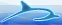 Mapa del Sitio >> 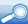 Principio del formularioFinal del formularioCampus digitalPrincipio del formularioUsuario Contraseña 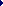 Final del formulario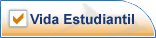 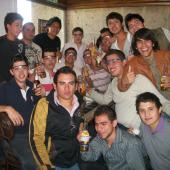 Visita a la cerveceria modelo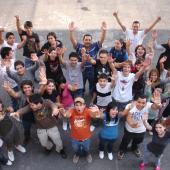 Integracion de los alumnos de primer ingreso Gpe. Zuno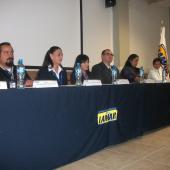 Premiación a los alumnos de Psicología ServiciosCENEVAL (Jefatura de Evaluación) Campus Digital Titulación Bolsa de Trabajo Servicios Múltiples Prácticas Profesionales Tutorías CAPI 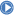 De InteresCentro de Atención Integral de la Salud Intercambios Internacionales Contacto 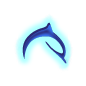 Universidad Guadalajara LamarUniversidad Guadalajara LAMAR, te da la bienvenida, escuela fundada en 1979 y primera  institución educativa con estudios  incorporados a la Universidad de Guadalajara.Somos un espacio educativo joven de tendencia vanguardista con una clara vocación en los valores de la calidad académica, la competitividad y la actualización tecnológica, teniendo como prioridad el aprendizaje en un modelo educativo basado en el desarrollo de competencias profesionales promoviendo el pensamiento crítico, la creatividad, la autogestión y la responsabilidad.Derechos Reservados 2010 